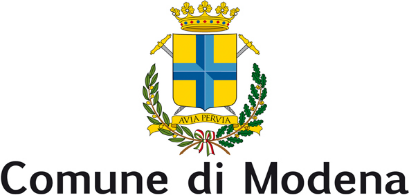 Consiglio comunaleGruppi consiliari Lega Modena, Fratelli D’Italia-Il popolo della famiglia, Forza ItaliaPROTOCOLLO GENERALE n° 261068 del 08/09/2021 (P.E.C.)Modena, 08 settembre 2021                            Al Sindaco del Comune di ModenaAl Presidente del Consiglio comunale di ModenaORDINE DEL GIORNO OGGETTO: Il SSN non penalizzi i pazienti non vaccinati   PREMESSO CHE:da notizie stampa del 7 settembre si apprende di una paziente, con patologia oculistica di tipo virale, respinta all’accettazione del Policlinico di Modena.   CONSIDERATO CHE:la salute è un diritto di tutti tutelato dalla Costituzione italiana (art. 32);il Servizio sanitario nazionale (SSN) è un sistema di strutture e servizi che hanno lo scopo di garantire a tutti i cittadini, in condizioni di uguaglianza, l’accesso universale all’erogazione equa delle prestazioni sanitarie;la Medicina da sempre è arte del prendersi cura di ogni persona, senza discriminazione alcuna;il non prestare soccorso ai pazienti che arrivano in ospedale non vaccinati tradisce 2.500 anni di medicina ippocratica e umanistica;la vaccinazione per il Covid 19 non è per tutti obbligatoria;l’obbligo del green pass non riguarda i malati che potranno continuare ad accedere ai servizi ospedalieri e ambulatoriali senza “certificato verde”.PROVATO CHE:anche le persone vaccinate possono infettarsi e contagiare. RITENUTO CHEcolpevolizzare e penalizzare chi non è vaccinato, negando l’assistenza medica dovuta, risponde ad una logica aberrante che rischierebbe di degenerare nel rifiuto delle cure ad altre categorie di pazienti che in qualche misura fossero corresponsabili dei loro mali, vedi ad es. per stili di vita, comportamenti rischiosi, mancata prevenzione, ecc.
TUTTO CIO’ PREMESSO E CONSIDERATO
IL CONSIGLIO COMUNALE INVITA il Sindaco e la Giuntaad esprimersi a favore dell’erogazione delle cure mediche a chiunque ne abbia bisogno così come previsto dal SSN;a condannare ogni episodio di discriminazione in tal senso;ad intervenire con provvedimenti adeguati nei confronti delle strutture e dei sanitari che non rispettino i principi della Medicina intesa come arte del prendersi cura, dell’alleviare le sofferenze e confortare i malati e le loro famiglie senza discriminazioni;a promuovere il principio dell’universalità delle cure mediche e ad evitare il diffondersi di una cultura di odio. Luigia SantoroAlberto Bosi Barbara Moretti Beatrice De MaioStefano PrampoliniGiovanni BertoldiElisa Rossini Pier Giulio GiacobazziAntonio BaldiniSi autorizza diffusione stampa